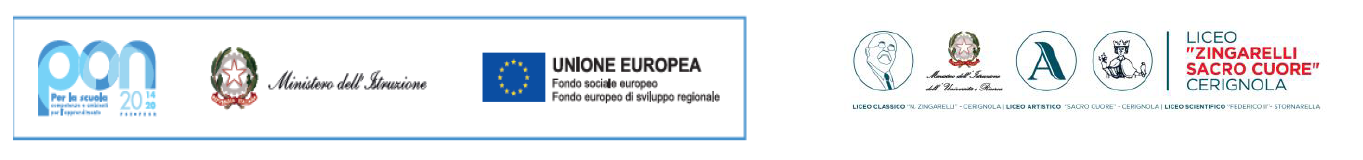 SCHEDA ANAGRAFICA CORSISTASEZIONE 1 – DATI ANAGRAFICISEZIONE 2 - EVENTUALI ANNI RIPETUTISEZIONE 3 - ISTRUZIONE E FORMAZIONE: POSSESSO DI QUALIFICHE E/O ATTESTATI(rispondere solo se si frequenta una scuola secondaria di secondo grado)SEZIONE 4 - CERTIFICAZIONI LINGUISTICHE E INFORMATICHEIn questa sezione indicare l’eventuale possesso di certificazioni informatiche elinguisticheSEZIONE 5 – GENITORIInquestasezioneindicare,sedisponibile,iltitolodistudioelacondizione occupazione della madre e delpadreSEZIONE 6 – INFORMAZIONI SUL NUCLEOFAMILIARE____________________________, ________________________											Firma genitori										____________________________								_____________________________SEZIONE 6 – INFORMAZIONI SUL NUCLEO FAMILIARE____________________________, ________________________											Firma genitori										____________________________								_____________________________CodiceFiscaleNomeCognomeTelefono(non obbligatorio)Cellulare(non obbligatorio)E-mail (non obbligatorio)Anni ripetutiscuolaprimaria□nessuno□1anno□2anni□3anni□4anni□5anniAnni ripetuti scuola secondaria di primo grado□nessuno□1anno□2anni□3anni□4anni□5anniAnni ripetuti scuola secondaria di secondo grado□nessuno□1anno□2anni□3anni□4anni□5anniDurante il tuo percorso scolastico hai frequentato corsi con i quali hai ottenuto una QUALIFICA E/O ATTESTATO?□SI	□NO(saltareallasez.4)Indicarel’anno di conseguimentoIndicarel’argomentoNormativa sulla sicurezza e salute sul luogodi lavoro;Contabilità, amministrazione e lavorid'ufficio;Professioni per il turismo, gli alberghi,la ristorazione el'esteticaGrafica/pubblicità,marketing,distribuzione commerciale,attivitàpromozionali;Arte,musica,moda,arredamento;Servizisanitariediassistenzasociale;Insegnamento eformazione;Informatica;Agricoltura eambiente;Edilizia,elettronica,elettricitàemeccanicaLinguestraniere;Altro (specificare………………………………………………………………...........................................................................................................................................................................................)Indicareilmonteorecomplessivodelcorso seguitoMeno di 20oreTra 20 e 100oreTra100e300oreTra300e600oreTra 600 e 1200oreOltre 1200oreIndicare il tipo di attestato o qualifica che hai conseguito alla fine del corsoAttestato difrequenzaAttestato dispecializzazioneAttestato diperfezionamentoAttestatodiqualificaprofessionale(IeFP)Diplomaprofessionaleditecnico(IeFP)Qualificaregionaleprofessionale post- diplomaCertificatoIFTSDiplomaditecnicosuperiore(ITS)AltroSeiinpossessodicertificazioni LINGUISTICHE?SINO(saltareallasez.5)Sei in possessodicertificazioniINFORMATICHE?SINO(saltareallasez.5)Indicare la linguaFranceseIngleseSpagnoloTedescoItalianoL2Altro(specificareincampoaperto)…………………………………………………………..…………………………………………………………..Indicare il nome della  certificazioneCISCOECDLEIPASSEUCIPIC3MOUSPEKITALTRO (specificarein campoaperto)………………………………………………………………………………………………………….Indicare il livello□A1	□B2□A2	□C1□B1	□C2Indicare il livelloLivellobaseLivellointermedioLivelloavanzatoIndicarel’anno diconseguimento…………………………………Indicarel’anno diconseguimento………………………………………..TITOLO DI STUDIO MADRETITOLO DI STUDIO PADRENessunotitolo distudioLicenzadiscuolaelementare(o valutazionefinaleequivalente)LicenzadiscuolamediaCompimento inferiore/medio di Conservatorio musicale o diAccademia NazionalediDanza(2-3anni)Diplomadiistitutoprofessionale2-3 anniDiplomadiistitutoprofessionale4-5 anniDiplomadiscuolamagistrale2-3anniDiplomadiscuolamagistrale4-5anniDiplomadiistitutod’arte2-3anniDiplomadiistitutod’arte4-5anniDiplomadiistitutotecnicoDiplomadiistitutomagistraleDiplomadiliceo(classico,scientifico, ecc.)Diploma di Accademia di Belle Arti, Danza,ArteDrammatica,ISIA,ecc. Conservatorio (vecchioordinamento)Diploma universitario (2-3 anni) del vecchio ordinamento (incluse le scuole diretteafinispecialioparauniversitarie)DiplomaaccademicodiAlta FormazioneArtistica,Musicalee Coreutica(A.F.A.M.)diIlivelloLaureatriennale(diIlivello)delnuovo ordinamentoDiploma accademico di Alta FormazioneArtistica,Musicalee Coreutica(A.F.A.M.)diIIlivelloLaurea (4-6 anni) del vecchio ordinamento,laureaspecialisticao magistraleaciclounicodelnuovoordinamento,laureabiennale specialistica (di II livello) del nuovo ordinamentoNONDICHIARABILENessunotitolo distudioLicenzadiscuolaelementare(o valutazionefinaleequivalente)Licenza di scuolamediaCompimento inferiore/medio di Conservatorio musicale o diAccademia NazionalediDanza(2-3anni)Diplomadiistitutoprofessionale2-3 anniDiplomadiistitutoprofessionale4-5 anniDiplomadiscuolamagistrale2-3anniDiplomadiscuolamagistrale4-5anniDiplomadiistitutod’arte2-3anniDiplomadiistitutod’arte4-5anniDiploma diistitutotecnicoDiplomadiistitutomagistraleDiplomadiliceo(classico,scientifico, ecc.)Diploma di Accademia di BelleArti, Danza,ArteDrammatica,ISIA,ecc. Conservatorio (vecchioordinamento)Diploma universitario (2-3 anni) del vecchio ordinamento (incluse le scuole diretteafinispecialioparauniversitarie)Diploma accademico di Alta FormazioneArtistica,MusicaleeCoreutica (A.F.A.M.) di IlivelloLaureatriennale(diIlivello)delnuovo ordinamentoDiploma accademico di Alta Formazione Artistica, Musicale e Coreutica (A.F.A.M.) di IIlivelloLaurea (4-6 anni) del vecchio ordinamento,laureaspecialisticao magistraleaciclounicodelnuovoordinamento,laureabiennale specialistica (di II livello) del nuovo ordinamentoNONDICHIARABILECon riferimento alla risposta fornita alla domanda precedente, SPECIFICARE qui di seguito il titolo di studio conseguito dalla MADRE(……………………………………………………………………………………………………………………..…………………………………………………………)Con riferimento alla risposta fornita alla domanda precedente, SPECIFICARE qui di seguito il titolo di studio conseguito dal PADRE(………..…………………………………………………..……………………………………………………………………………………..…..………………………………………)CONDIZIONE OCCUPAZIONALE MADRECONDIZIONE OCCUPAZIONALE PADRECONDIZIONE OCCUPAZIONALE PADREOccupato alle dipendenze pubbliche con contrattodilavoroatempodeterminato/a progettoOccupato alle dipendenze pubbliche con contrattoatempoindeterminatoOccupato alle dipendenze private con contrattoatempodeterminato/aprogettoOccupato alle dipendenze private con contrattoatempoindeterminatoLavoratoreautonomoImprenditore/liberoprofessionistaIncercadiprimaoccupazionedamenodi6 mesiIncercadiprimaoccupazioneda6-11mesiIncercadiprimaoccupazioneda12-23 mesiIncercadiprimaoccupazionedaoltre24 mesiIncercadinuovaoccupazionedamenodi6 mesiIncercadinuovaoccupazioneda6-11mesiIncercadinuovaoccupazioneda12-23 mesiIncercadinuovaoccupazionedaoltre24 mesiInmobilitàIn cassaintegrazionePensionato/aCasalingo/aStudenteDisoccupato/aNONRILEVABILEOccupato alle dipendenze pubbliche con contrattodilavoroatempodeterminato/a progettoOccupato alle dipendenze pubbliche con contrattoatempoindeterminatoOccupato alle dipendenze private con contrattoatempodeterminato/aprogettoOccupato alle dipendenze private con contrattoatempoindeterminatoLavoratoreautonomoImprenditore/liberoprofessionistaIncercadiprimaoccupazionedamenodi6 mesiIncercadiprimaoccupazioneda6-11mesiIncercadiprimaoccupazioneda12-23 mesiIncercadiprimaoccupazionedaoltre24 mesiIncercadinuovaoccupazionedamenodi6 mesiIncercadinuovaoccupazioneda6-11mesiIncercadinuovaoccupazioneda12-23 mesiIncercadinuovaoccupazionedaoltre24 mesiInmobilitàIn cassaintegrazionePensionato/aCasalingo/aStudenteDisoccupato/aNONRILEVABILEOccupato alle dipendenze pubbliche con contrattodilavoroatempodeterminato/a progettoOccupato alle dipendenze pubbliche con contrattoatempoindeterminatoOccupato alle dipendenze private con contrattoatempodeterminato/aprogettoOccupato alle dipendenze private con contrattoatempoindeterminatoLavoratoreautonomoImprenditore/liberoprofessionistaIncercadiprimaoccupazionedameno di 6mesiIncercadiprimaoccupazioneda6-11 mesiIncercadiprimaoccupazioneda12- 23mesiIncercadiprimaoccupazionedaoltre 24mesiIncercadinuovaoccupazionedameno di 6mesiIncercadinuovaoccupazioneda6-11 mesiIncercadinuovaoccupazioneda12-23 mesiIncercadinuovaoccupazionedaoltre 24mesiInmobilitàIn cassaintegrazionePensionato/aCasalingo/aStudenteDisoccupato/aNONRILEVABILEIl tuo nucleo familiare da quanti adulti è composto?Un solo adultoPiù di un adulto (rispondere alla domandasuccessiva)Se il nucleo familiare è composto da più di un adulto, indicare se è presente almeno un adulto chelavoraSì, è presente almeno un adulto che lavoraNel nucleo familiare nessun adultolavoraIl tuo nucleo familiare da quanti adulti è composto?Un solo adultoPiù di un adulto (rispondere alla domandasuccessiva)Se il nucleo familiare è composto da più di un adulto, indicare se è presente almeno un adulto chelavoraSì, è presente almeno un adulto che lavoraNel nucleo familiare nessun adultolavora